Forms Landing PageI-942, Request for Reduced FeeForm I-942 (PDF,  KB)Instructions for Form I-942 (PDF,  KB)Close All   Open All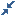 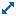 Purpose of FormYou may request a reduced fee for the filing fees of Form N-400 Naturalization Application if your documented annual household income is greater than 150 percent and not more than 200 percent of the Federal Poverty Guidelines (FPG) at the time you file.  Individuals who qualify for a reduced fee are required to pay the full biometric services fee.Important:Sign your form.Include supporting documentation in English.Supporting documentation in languages other than English will not be accepted.Read the form instructions carefully.Number of PagesForm 9; Instructions 7.Edition DateXX/XX/16. No previous editions accepted.Where to FileTo file your completed Form I-942, attach it, the fee(s), and all supporting documentation to the application(s) for which you are requesting a reduced fee. Do not submit your Form I-942 without a completed application. You cannot submit Form I-942 after USCIS has received the application(s) for which you are requesting the reduced fee.Mail your completed USCIS application(s), Form I-942, the fee(s), and all supporting documentation to the USCIS office according to the “Where to File” directions for the Form N-400, Application for Naturalization. Go to www.uscis.gov/n-400  to see where to file.
 Filing Fee$0Special InstructionsYou cannot file online if you are requesting a reduced fee. You will need to file paper N-400 versions.Each person applying for a reduced fee must sign and date the Form I-942. USCIS will reject your Form I-942 if it is not signed by each person requesting a reduced fee. A legal guardian may also sign for a person with a physical disability or mental impairment.If you submit documentation containing information in a foreign language, you must include a full English translation. The translator must sign a certification that the English language translation is complete and accurate, and that he or she is competent to translate from the foreign language into English.Please read our Additional Information on Filing a Reduced Fee Request page.Please read our Tips for Filing Forms with USCIS page.Listing of Forms Eligible for a Reduced FeeYou may file this form to request a reduced fee only for:Form N-400, Application for Naturalization;This page can be found at https://www.uscis.gov/i-942